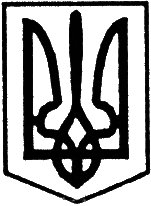 УКРАЇНАУльяновська районна радаКіровоградської областіП’ята  сесія сьмого  скликанняР і ш е н н я від  “29”  квітня   2016 року	                                                   № 72м. УльяновкаПро звіт про виконаннярайонного бюджету за І квартал 2016 рокуВідповідно до п.17 частини 1 статті 43 Закону України “Про місцеве самоврядування в Україні”, статті 80 Бюджетного кодексу України, заслухавши інформацію про звіт про виконання районного бюджету за               І квартал 2016 року та враховуючи рекомендації спільного засідання постійних комісій районної ради з питань комунальної власності, житлового господарства, побутового, торгівельного обслуговування та захисту прав споживачів, з питань планування, бюджету і фінансів та з питань освіти, охорони здоров’я, культури, фізкультури і спорту, обслуговування і соціального захисту населення,                                                районна рада    вирішила:1. Затвердити звіт про виконання районного бюджету за І квартал            2016 року     по доходах: у сумі 26571,9  тис грн., у тому числі по загальному фонду - 25907,3 тис.грн.,                        по спеціальному фонду – 664,6 тис.грн.;по видатках: у сумі 25334,9 тис.грн., у тому числі по загальному фонду – 23780,4 тис.грн.,                      по спеціальному фонду – 1554,5тис.грн.Голова районної ради                                          І.КРИМСЬКИЙ